世界知识产权组织大会第四十八届会议（第26次特别会议）2016年10月3日至11日，日内瓦关于专利法常设委员会（SCP）的报告秘书处编拟.	在审议所涉期间，专利法常设委员会（SCP）举行了两届会议，即2015年11月30日至12月4日的第二十三届会议和2016年6月27日至30日的第二十四届会议。这两届会议均由罗马尼亚的布库拉·约内斯库女士担任主席。.	在这两届会议上，SCP继续就以下五个议题进行讨论：(i)专利权的例外与限制；(ii)专利质量，包括异议制度；(iii)专利与卫生；(iv)客户与专利顾问之间通信的保密性；和(v)技术转让。.	这两届会议的讨论以各代表团提交的若干提案和秘书处编拟的数份文件为基础。与会代表团从不同角度讨论了这些提案和文件，交换了意见和经验，有助于推动他们对每个议题的理解。特别是举行了一次研讨会，讨论“专利制度和发展中国家及最不发达国家获取药品方面的挑战等之间的关系，包括讨论促进创新和推动必要的技术转让，以便利发展中国家和最不发达国家获取仿制药和专利药”，还就创造性评价和适用于不同类型专利人员的保密保护举行了两次交流会，这给成员国提供了良好的机会，使它们得以就这些问题交流各自的观点和经验，并讨论相关挑战和解决办法。.	此外，在第二十三届会议上，委员会就成员国有关专利权限制与例外有效性的经验和案例研究以及技术转让相对于公开充分性进行了讨论。而且，还继续就关于在专利申请和专利中公开国际非专利名称（INN）的可行性研究进行了讨论。另外，秘书处在第二十四届会议上介绍了对工作共享和协作活动网页作出的改进。.	委员会将根据在第二十四届会议上就“未来工作”达成的一致意见进一步推进工作。委员会商定，非详尽问题清单将保持开放，以在SCP第二十五届会议上进一步完善和讨论。此外，委员会商定，在不损害SCP任务规定的前提下，下届会议上的工作将限于事实调查，现阶段不引向统一。.	关于“专利权的例外与限制”议题，委员会商定，由秘书处编拟一份文件，汇编将由SCP成员国和观察员提交的信息，这些信息涉及它们在例外与限制的有效性，以及与例外与限制有关的挑战，特别是在解决发展问题方面的实际经验。此外，还将举行成员国之间的案例研究交流会，其中包括法院案件，这些案件涉及到被证明对于解决发展问题或增强经济有效的例外与限制。.	关于“专利质量，包括异议制度”议题，委员会商定，秘书处将在SCP第二十五届会议之前印发一份问卷草案，请成员国和地区专利局提交评论意见，其中包括下列要素：(i)每个成员国如何理解“专利质量”；以及(ii)专利局之间在专利申请的检索和审查上的合作与协作，包括经验、影响、检索策略交流、信息共享工具和这种合作与协作方面的能力建设需求。根据问卷答复，将向SCP第二十六届会议提交一份秘书处的信息汇编。此外，根据所收到的成员国和地区专利局的意见，秘书处将更新文件SCP/18/4（异议制度和其他行政性撤销与无效宣告机制）中所载的信息，并将这些信息在SCP电子论坛网站上以更易访问、更用户友好的格式发布。另外，委员会将在下届会议上就创造性评价的实例和案件举行一次交流会，包括但不限于文件SCT/24/3第8段中所建议的议题。.	关于“专利与卫生”议题，委员会决定，将在第二十五届会议上举行成员国交流会，交流在使用卫生相关专利灵活性促进实现公共卫生目标或相关挑战方面的经验，以探讨这些将在向SCP第二十六届会议提交的研究报告中加以审查的议题。研究报告将由秘书处在与独立专家、世界卫生组织（WHO）和世界贸易组织（WTO）协商后编写。报告将审查发展中国家和最不发达国家在充分运用专利灵活性时面临的制约，以及这些制约对获取可负担的、尤其是基本药品对发展中国家和最不发达国家公共卫生的影响。SCP还决定进一步讨论关于在专利申请和专利中公开国际非专利名称（INN）的可行性研究（文件SCP/21/9），具体是INN在申请时为申请人所知的情况。成员国和地区专利局被邀请作演示报告，以澄清各项问题和它们的关切。另外，秘书处被邀请就“PATENTSCOPE Chemsearch”作演示报告，该工具为利用INN进行专利检索提供了便利。.	关于“客户及其专利顾问之间通信的保密性”议题，委员会商定，秘书处将根据SCP成员国和观察员所提交的信息，就客户–专利顾问特权的各个方面，包括遇到的限制和困难，编拟一份法院案件汇编。.	关于“技术转让”议题，委员会商定，将就专利制度和技术转让之间关系以及不同地区的专家提交的实例和案件举行一次交流会，以争取在公开充分性对技术转让的影响方面加深认识。此外，秘书处将更新WIPO的技术转让网页。.	委员会还商定，将根据从成员国收到的资料，对涉及国家/地区专利法若干方面的信息进行更‍新。.	此外，在SCP第二十三届和第二十四届会议期间，委员会还讨论了由拉丁美洲和加勒比国家集团（GRULAC）提交的一份提案，题为“修订1979年《WIPO发展中国家发明示范法》”。经过一些讨论之后，主席建议在下届会议上继续讨论这一议题，有兴趣的代表团可以发表意见。.	请WIPO大会注意“关于专利法常设委员会的报告”（文件WO/GA/48
/4）。[文件完]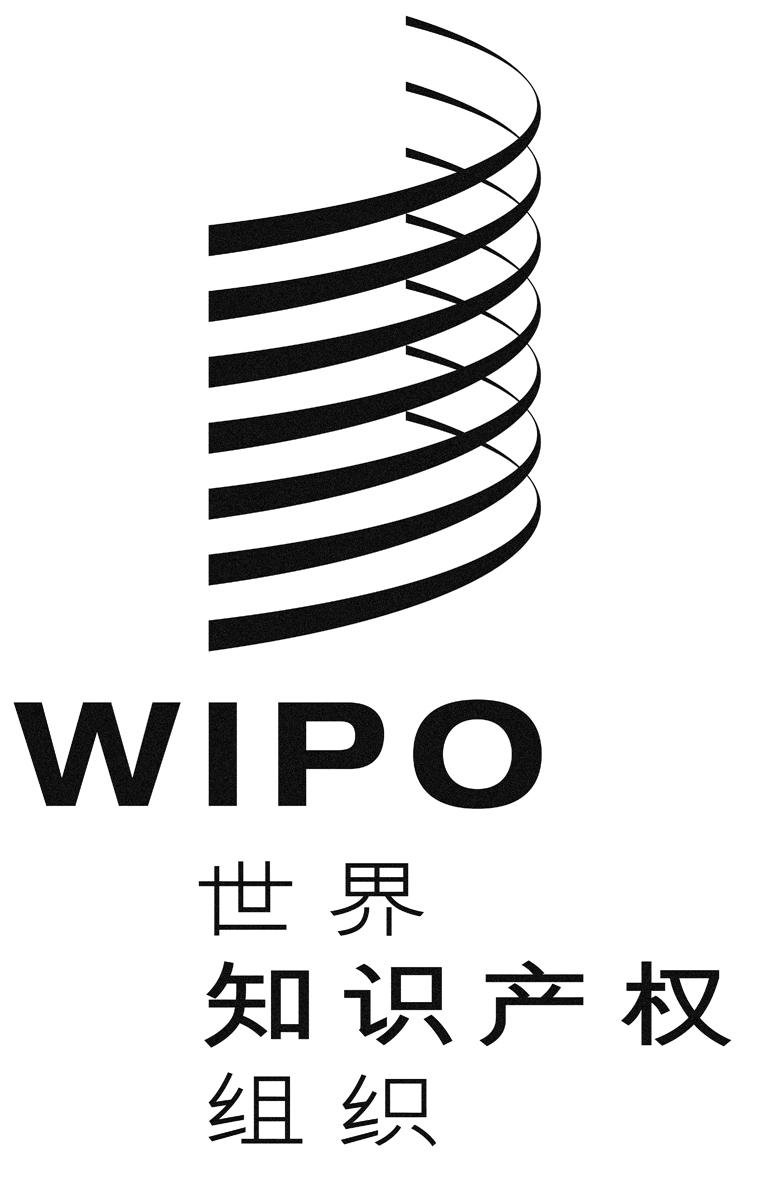 CWO/GA/48/4WO/GA/48/4WO/GA/48/4原 文：英文原 文：英文原 文：英文日 期：2016年8月2日  日 期：2016年8月2日  日 期：2016年8月2日  